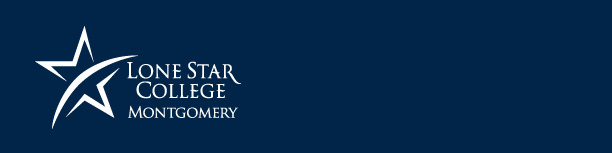 Early Intervention Pilot ENGL 1301Fall 2009 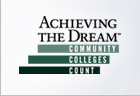 Faculty Instruction Manual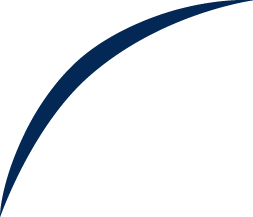 Barbara Buchanan, Ph.D.Dean of InstructionBELS Division936.271.6155Barbara.L.Buchanan@LoneStar.edu BELS Counselors:Sidonia Golden, M.Ed.AtD Program AdministratorAchieving the Dream936.271.6301Sidonia.Golden@LoneStar.edu Achieving the Dream (AtD):Community Colleges CountAchieving the Dream (AtD): Community Colleges Count is a multiyear national initiative to help more community college students succeed. The initiative is built on the belief that broad institutional change – informed by student achievement data – is crucial to achieve this result. In fall 2007, Lone Star College System began launching a series of Initiatives focusing on five primary strategies to bring about an increase in student success: Creating a campus climate where early and continuous intervention is part of the college culture, thus providing additional support to the most at-risk students;Developing and implementing a student success course; Focusing a program of professional development for faculty and student services staff to promote a culture of evidence and to improve student engagement in the learning and advising processes; Reviewing policies, practices and procedures related to advising, assessment, placement, prerequisites, and payment practices; andEngaging the community in an advisory capacity.Early Intervention (EI) Process  English 1301 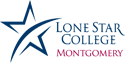 Student Contact InformationThe instructor will retrieve student contact information the first week of class: Name, phone numbers, and email address. A form will be provided by the BELS Division Counselors.The instructor will provide the student contact information to Counselors by the end of the first week of class if at all possible. Place student contact list in Counselors’ mail box: Monique Olivas or Rachel PhelpsEarly Intervention (EI) Faculty Referral When a student appears at-risk, the instructor should fill out an Early Intervention.Access the Referral form online: http://www.lonestar.edu/student-services.htmClick Early Intervention at the bottom of the menu at the left side of page. The Authentication page will come up. Insert your ID and Password which is the same as your campus email.The online referral form will come up. Select ENGL, Select campus as Montgomery. Select Instructor’s Name. Click Find Students. Your students’ names and section number will come up.Click the Student’s Name you are referring.The student’s information will fill in automatically. Choose the reason for referral and check the box.You may also write a further explanation for the referral if you choose.After pressing the Submit button, a copy of the referral will come up in an additional window. This is the confirmation that the referral has gone through. You may choose to print the referral for their records. The instructor should talk to the referred student and explain that an EI referral has been made on behalf of the student to help support their success in the course.Guidelines for referral: If a student needs academic tutoring, the instructor should only check the Tutoring box on the referral. The specific type of tutoring that the instructor would like for the student to have should be typed into the box titled Other on the referral form.Early Intervention Online Referral FormThe Early Intervention Online Referral Form is now available for English 1301 for Fall 2009. The simplicity of the online Early Intervention referral system makes the professor’s decision to refer at-risk students an easy process.Professors not in the pilot program will continue to refer at-risk students into the Early Alert System by using the paper copy of the referral form. Accessing the Early Intervention Online Referral FormStart from the LSCS website: http://www.lonestar.edu/student-services.htm Choose: Early InterventionOrhttp://wwwapps.lonestar.edu/intervention/default.aspxLog in to access the form. Below is the prompt that will appear:Top of FormBottom of FormEarly Intervention Online Referral Form (Copy)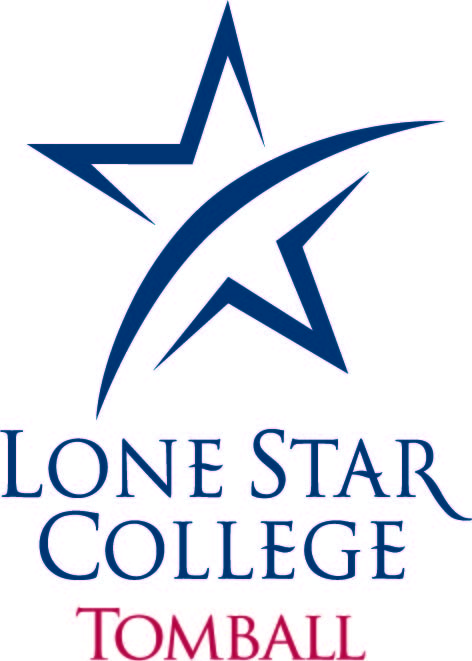 Date:__________________ Current Term:_____________ Course Name, No. and Section____________Instructor’s Name:__________________________Student:_____________________________________Student ID _______________Phone:_____________________________ E-mail ____________________If you have taken any pre-emptive action(s) concerning this referral, please indicate by checking all that apply, and if applicable, add a comment concerning details or outcomes so far:	Comments:_____________________________________________________________________	Student needs assistance regarding:                 (Check all that apply).Monique Olivas, MARachel Phelps, MA, LPC-SFaculty CounselorFaculty CounselorBELS DivisionBELS Division936.273.7459936.271.6157Monique.D.Olivas@LoneStar.edu Rachel.L.Phelps@LoneStar.edu Enter your Net ID (username) and either your eCollege password (eCollege Vista/Workshops) or, if you are an employee, you may enter your "email" password.Enter your NetID and PasswordNetID: Password: Warn me before logging me into other sites. Action Taken:                □ Other (please comment)       □ Written communication (note or letter)                  □ Individual conversation one-on-one□ E-Mail  □ Phone callAcademic:□ Deadlines missed□ Incomplete assignments□ Low Quiz/Test Score□ Missed Test□ Repeating Course□ Undecided Major□ Academic Integrity (cheating)□ Study Skills□ Time Management□ No textbook□ TutoringAttendance:□ Never attended class□ Excessive Absences□ At least one absence during first 2 weeks□ Student doing well then stops attending□ TardinessClassroom Behavior:□ Sleeping□ Not taking notes□ Non-participation□ Inappropriate behavior*Personal Counseling□ Career □ Personal□ Difficulty processing information/assignments□ Financial□ Dependant care□ Illness□ TransportationCourse Completion:□ Successful student has unexpectedly withdrawn□ Student withdrawn□ Instructor has initiated or is about to withdraw this student for reason noted below: